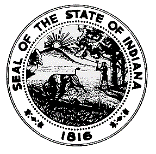 Purpose: For the Voluntary Remediation Program (VRP), this Annual Report form satisfies Indiana Code (IC) 13-25-5-15, Voluntary remediation work plan; implementation; reports, for making regular reports to the commissioner concerning the remediation and Paragraph 20, Progress Reports of the current Voluntary Remediation Agreement (VRA). The purpose of progress reports is to assure IDEM that (a) work is progressing in line with the schedule provided in the VRA and the approved Remediation Work Plan (RWP), and (b) completion of the project can be reasonably assured on the scheduled date. If IDEM determines that the Applicant has not made good faith efforts to execute the VRA or fails to maintain the schedule in the RWP, VRP can withdraw from the VRA and terminate the project.For the State Cleanup Program (SCP), this Annual Report form satisfies the requirement for annual reporting of project progress under the Scope of Work (SOW), contained in the Notice of Liability and Information Request letter (NL Letter). This form does not take the place of the need for submittal of other work plans and reports, which are required per the SOW, contained in the NL Letter and which are necessary to document the completion of site characterization and implementation of remedial actions under IC 13-25-4-9(a) and IC 13-24-1-2. Due Date: January 31, annually, until site achieves closure (receives Covenant Not to Sue from VRP or No Further Action letter from SCP). Information submitted is for the prior calendar year.Project IdentificationCurrent InformationProgram Voluntary Remediation         State CleanupSite program numberSite nameSite addressSubmitter’s name Submitter’s email addressCurrent site owner(s) nameCurrent site owner(s) addressCurrent site owner(s) emailCurrent site owner(s) phone numberResponsible party/Applicant name, address, email and phone number (if different than current owner)Any other IDEM programs and program numberConsultant or Representation for the Applicant(s)Project BackgroundProject BackgroundCurrent site use (Brief)Any significant change in surrounding site useCurrent project stage (site characterization, active remediation, post-remedial monitoring, plume stability monitoring, etc.)Release-related chemical(s)Off-site contamination (yes or no)Potentially completed pathwaysDelineation Status   Delineation Status   Delineation Status   Identify the status of contaminant delineation in each medium as “On-going” or “Completed.” If on-going, specify data gaps and a projected completion date. If marked completed on this form, include VFC # of document demonstrating evidence of completed delineation.Identify the status of contaminant delineation in each medium as “On-going” or “Completed.” If on-going, specify data gaps and a projected completion date. If marked completed on this form, include VFC # of document demonstrating evidence of completed delineation.Identify the status of contaminant delineation in each medium as “On-going” or “Completed.” If on-going, specify data gaps and a projected completion date. If marked completed on this form, include VFC # of document demonstrating evidence of completed delineation.Soil/Sediment On-going    CompleteGroundwater On-going    CompleteVapor On-going    CompletePreferential pathways On-going    CompleteEcological assessment On-going    CompleteSchedulesSchedulesSchedulesSchedule of all field work previous yearProposed field schedule for coming yearProposed schedule for document submittals in coming yearItems proposed but not completed in the past yearSchedule with next steps for the coming year (more investigation, develop RWP, suspend active remediation, etc.)Expected timeline to closureOperating SystemsOperating SystemsOperating SystemsDescription of any systems that operated during the year (Remediation or vapor mitigation)Down timeStill operable or that could be operableExpected lifeInstitutional Control DevelopmentInstitutional Control DevelopmentInstitutional Control DevelopmentSteps to develop onsite and off-site institutional controls (completed and planned)Administrative RecordAdministrative RecordAdministrative RecordList of the documents, including VFC numbers, documenting current status of site characterizations and/or remedial actions. I, __     _________________________, certify that this document and all attachments were prepared    (Print or Type Name of Submitter)
under my direction or supervision by qualified personnel. Based on my inquiry of the persons who gathered the information, it is, to the best of my knowledge, true, accurate, and complete. I further certify that I am authorized to submit this information.___________________________________________________________________________________     ________________                                   Submitter’s signature or designated representative                                                                           Date (month, day, year)